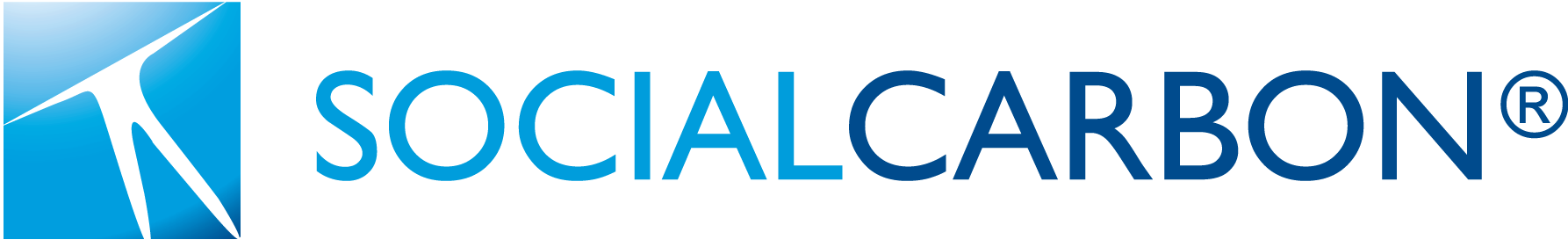 THIS DEED OF ACCESSION is made on [DATE]BY[NAME AND ADDRESS OF ACCEDING REGISTRATION REPRESENTOR] (as Acceding Registration Representor);[NAME AND ADDRESS OF EXISTING REGISTRATION REPRESENTOR] (as Existing Registration Representor); and[NAME AND ADDRESS OF EXISTING REGISTRATION REPRESENTOR] (as Existing Registration Representor).On [DATE], the Existing Registration Representors made certain representations and warranties and undertook certain obligations under a registration deed of representation ("SOCIALCARBON Registration Deed of Representation").The Acceding Registration Representor hereby wishes to accede to and be bound by the terms of the SOCIALCARBON Registration Deed of Representation as a Registration Representor with effect from the date hereof.The Existing Registration Representors hereby wish to acknowledge the accession of the Acceding Registration Representor.THIS DEED WITNESSES as follows:INTERPRETATIONUnless otherwise defined in this Deed or the context requires otherwise, words and expressions used in this Deed (including the recitals) have the meanings assigned to them in the SOCIALCARBON Registration Deed of Representation.accessionWith effect from the date of this Deed, the Acceding Registration Representor shall, without any further action by the SOCIALCARBON Registry, any Registration Representor or any other party, be bound by the terms of the SOCIALCARBON Registration Deed of Representation as if it were named in the SOCIALCARBON Registration Deed of Representation.For the avoidance of doubt, the Acceding Registration Representor hereby acknowledges that the SOCIALCARBON Registry shall hold this Deed for the benefit of Accountholders holding SCUs relating to the Project at any given time.EXISTING REGISTRATION REPRESENTORSEach of the Existing Registration Representors hereby acknowledges and agrees with the accession of the Acceding Registration Representor to the SOCIALCARBON Registration Deed of Representation in accordance with the terms of this Deed.GOVERNING LAW AND JURISDICTIONThis Deed and all non-contractual obligations arising out of or in connection with it are governed by English law, and the English courts shall have exclusive jurisdiction to settle any dispute arising from or connected with this Deed, including a dispute regarding the existence, validity or termination of this Deed or the consequences of its nullity.counterpartsThis Deed may be executed in any number of counterparts, which when executed and delivered is an original and all of which together evidence the same deed.deliveryThis Deed is delivered on the date written at the start of the Deed.EXECUTION PAGE[NAME OF ACCEDING REGISTRATION REPRESENTOR]________________________	Signature of director________________________	Name of director ________________________	Signature of director/secretary________________________	Name of director/secretary[NAME OF EXISTING REGISTRATION REPRESENTOR]________________________	Signature of director________________________	Name of director ________________________	Signature of director/secretary________________________	Name of director/secretary[NAME OF EXISTING REGISTRATION REPRESENTOR]________________________	Signature of director________________________	Name of director ________________________	Signature of director/secretary________________________	Name of director/secretary[name of acceding registration representor][NAME OF EXISTING REGISTRATION REPRESENTOR][NAME OF EXISTING REGISTRATION REPRESENTOR]DEED OF ACCESSION IN RESPECT OFSOCIALCARBON REGISTRATION DEED OF REPRESENTATION